  De buddy: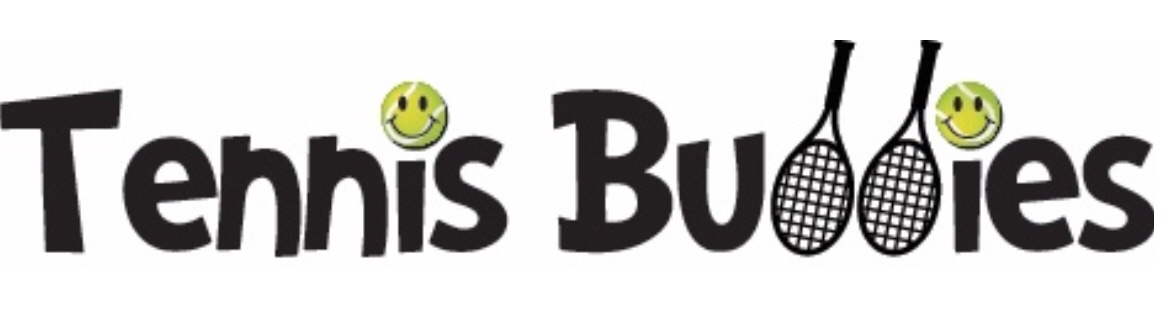 - zorgt ervoor dat de bal zoveel mogelijk in  het spel blijft;- probeert zoveel mogelijk iedereen bij het spel                  te betrekken;- biedt ondersteuning en begeleiding aan de  G-speler (aanmoedigen en complimenteren); en- probeert de bal niet af te maken (het punt te maken).Serveren mag zowel boven- als onderhands en indien gewenst vanaf 3/4 veld.G-spelers met buddy spelen met ballen voorzien van  een groene stip.Bij deuce wordt het beslissend punt gespeeld.Zonder jullie zou een toernooi niet kunnen plaatsvinden.                   Meedoen is belangrijker dan winnen.